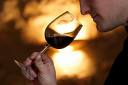 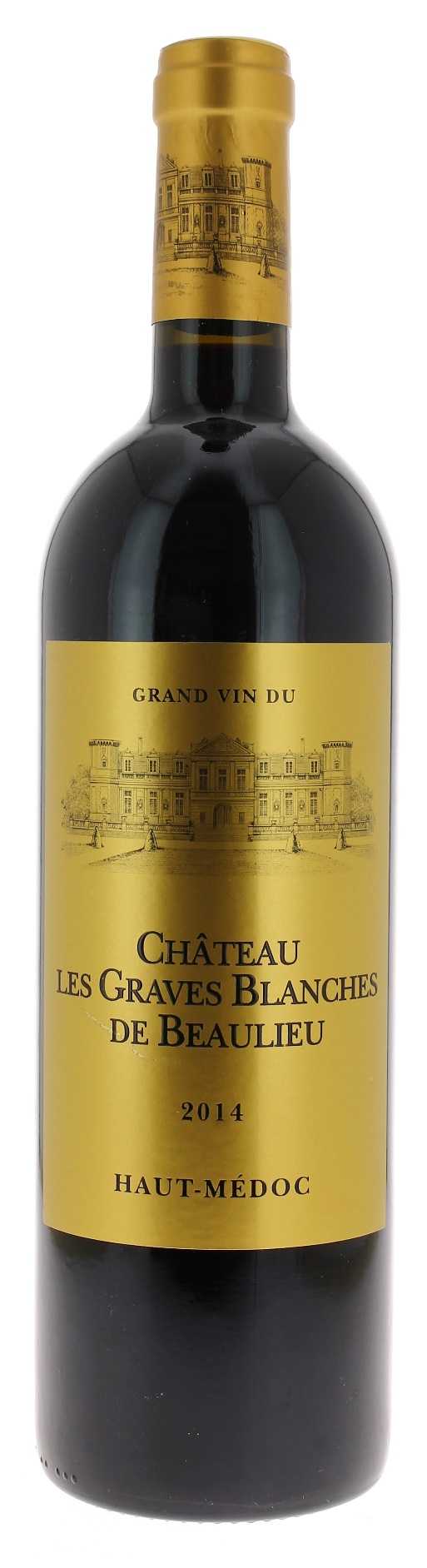 13°CHÂTEAU LES GRAVES BLANCHES DE BEAULIEU 2014AOC HAUT-MEDOCAnne-Marie ROIVigneron RécoltantLE VIGNOBLE :Nature des sols : 	Argilo calcaire et graveleuxAge du vignoble : 	30 ansEncépagement : 	60% merlot 40% cabernet sauvignon.DEGUSTATION & CONSERVATION :Commentaire de dégustation : Vin d’une grande finesse et d’une grande complexité aromatique, proche de ses illustres voisins : «  les Saint-Estèphe ».Dégustation : 			entre 16°C et 18°CVieillissement : 		3 à 10 ansAccords mets vins : 		bœuf, canard, gibiers, fromages.PALLETISATION :Dimensions palette :		1200/800/1380 mmDimension carton :		302/236/152 mmPoids du carton :		7.00 kgBouteilles/carton :		6 export/alvéolesBouteilles/palette : 		600Gencod Bouteille :     		3 700 678 001 633         Gencod carton :                  	3 700 678 001 640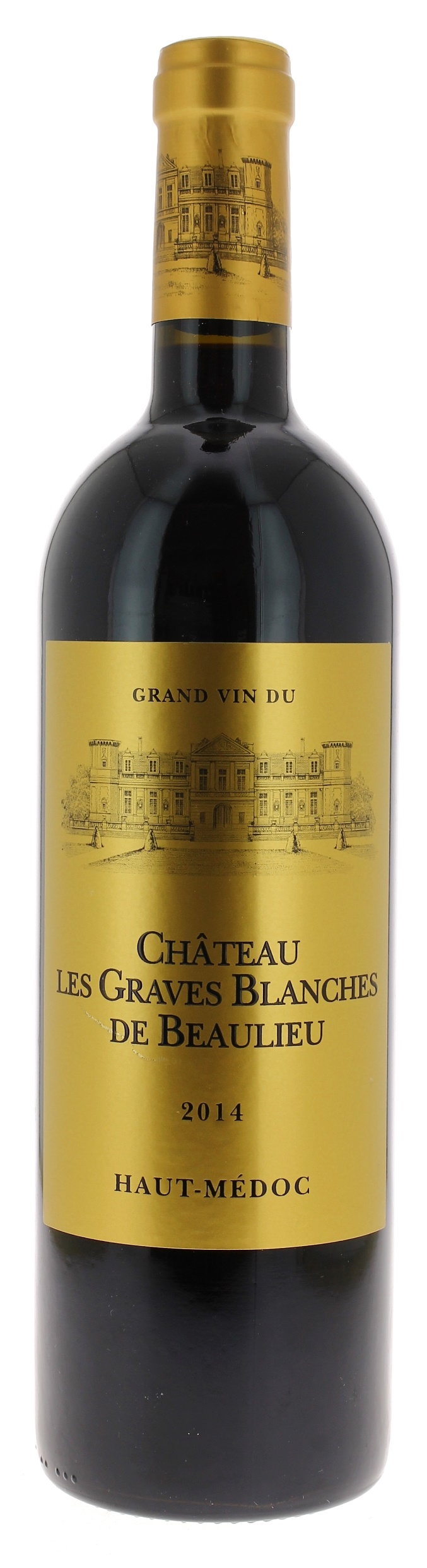 